	                                                                                      ПРОЕКТОБ УСТАНОВЛЕНИИ ЗЕМЕЛЬНОГО НАЛОГАНА ТЕРРИТОРИИ СЕЛЬСКОГО ПОСЕЛЕНИЯ ИВАНОВСКИЙ СЕЛЬСОВЕТ МУНИЦИПАЛЬНОГО РАЙОНА ХАЙБУЛЛИНСКИЙ РАЙОНРЕСПУБЛИКИ БАШКОРТОСТАН  В соответствии с Федеральным законом от 6 октября 2003 года № 131-ФЗ «Об общих принципах организации местного самоуправления в Российской Федерации», Налоговым кодексом Российской Федерации, руководствуясь статьей 17 Устава Сельского поселения Ивановский сельсовет муниципального района Хайбуллинский район Республики Башкортостан, представительный орган муниципального образования Совет сельского поселения Ивановский сельсовет муниципального района Хайбуллинский район Республики Башкортостан РЕШИЛ:1. Ввести земельный налог на территории сельского поселения Ивановский сельсовет муниципального района Хайбуллинский район Республики Башкортостан, установить порядок и сроки уплаты налога за земли, находящиеся в пределах границ сельского поселения Ивановский сельсовет муниципального района Хайбуллинский район Республики Башкортостан.2.Установить налоговые ставки в следующих размерах:	2.1. 0,3 процента в отношении земельных участков:отнесенных к землям сельскохозяйственного назначения или к землям в составе зон сельскохозяйственного использования в населенных пунктах и используемых для сельскохозяйственного производства;занятых жилищным фондом и объектами инженерной инфраструктуры жилищно-коммунального комплекса  (за исключением доли в праве на земель участок, приходящейся на объект, не относящийся к жилищному фонду и к объектам инженерной инфраструктуры жилищно-коммунального комплекса) или приобретенных  (предоставленных) для жилищного строительства;приобретенных (предоставленных)   для личного подсобного хозяйства, садоводства, огородничества или животноводства, а также дачного хозяйства;ограниченных в обороте в соответствии с законодательством Российской Федерации, предоставленных для обеспечения обороны, безопасности и таможенных нужд;2.2. 1,5 процента в отношении прочих земельных участков.	3. Установить следующий порядок и сроки уплаты земельного налога и авансовых платежей по земельному налогу:3.1. установить для налогоплательщиков – организаций отчетные периоды, которыми признаются первый квартал, второй квартал и третий квартал календарного года.3.2. налогоплательщики-организации уплачивают авансовые платежи по земельному налогу не позднее последнего числа месяца, следующего за истекшим отчетным периодом.3.3. налогоплательщиками-организациями уплачивается налог по итогам налогового периода не позднее 1 февраля года, следующего за истекшим налоговым периодом.4. Признать утратившим силу решение Совета сельского поселения Ивановский сельсовет муниципального района Хайбуллинский район Республики Башкортостан  от 14 ноября 2016 года № Р-10/49 «Об установлении земельного налога».5. Настоящее решение вступает в силу не раннее чем по истечении одного месяца со дня его официального обнародования и не ранее 1 января 2018 года.6. Настоящее решение обнародовать путем размещения на информационных стендах населенных пунктов сельского поселения не позднее 30 ноября 2017 года.Глава сельского поселения                                  О.А.АндреевБАШКОРТОСТАН РЕСПУБЛИКАҺЫХӘЙБУЛЛА РАЙОНЫМУНИЦИПАЛЬ РАЙОНЫИВАНОВКА АУЫЛ СОВЕТЫАУЫЛ БИЛӘМӘҺЕХАКИМИӘТЕ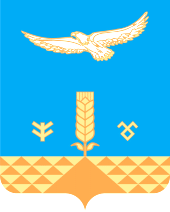 АДМИНИСТРАЦИЯСЕЛЬСКОГО ПОСЕЛЕНИЯИВАНОВСКИЙ СЕЛЬСОВЕТМУНИЦИПАЛЬНОГО РАЙОНАХАЙБУЛЛИНСКИЙ РАЙОНРЕСПУБЛИКИ БАШКОРТОСТАНС.Юлаев урамы, 5, Ивановка ауылы, 453811,тел./факс (34758) 2-35-47, 2-35-50e-mail: ivanovkasss@mail.ruС.Юлаева ул., д.5, с. Ивановка, 453811тел./факс (34758) 2-35-47, 2-35-5-e-mail: ivanovkasss@mail.ruОКПО 04279522, ОГРН 1020202038680, ИНН/КПП 0248000574/024801001ОКПО 04279522, ОГРН 1020202038680, ИНН/КПП 0248000574/024801001ОКПО 04279522, ОГРН 1020202038680, ИНН/КПП 0248000574/024801001